РЕШЕНИЕ7 июня 2022 года № 396а. ХакуринохабльО даче согласия  администрации  муниципального  образования «Шовгеновский район» на принятие имущества из государственной собственности Республики Адыгея в муниципальную собственность муниципального образования «Шовгеновский район»    Руководствуясь Положением о порядке управления и распоряжения муниципальной собственностью муниципального образования «Шовгеновский район», утвержденным Решением Совета народных депутатов муниципального образования «Шовгеновский район» № 562 от 19.04.2017, Совет народных депутатов муниципального образования «Шовгеновский район» Решил:	1. Дать согласие на принятие из государственной собственности Республики Адыгея в муниципальную собственность муниципального образования «Шовгеновский район» следующего имущества:  - сооружение (автомобильная дорога Свободный Труд – Семено – Макаренский) протяженностью 7050 метров с кадастровым номером 01:07:0000000:363, расположенное по адресу: Республика Адыгея, Шовгеновский район, хутор Свободный Труд, дор. А/Д Свободный Труд – Семено – Макаренский, балансовой стоимостью 1618311,45 рублей, остаточной стоимостью 149054,53 рубля;- земельный участок с кадастровым номером 01:02:2403001:516 (местоположение установлено относительно ориентира, расположенного в границах участка. Почтовый адрес ориентира: Республика Адыгея, Кошехабльский район в границах Дмитриевского сельского поселения, автомобильная дорога Свободный Труд – Семено – Макаренский на км 6+400-7+040) площадью 1727 кв.м. категории земель «земли промышленности, энергетики, транспорта, связи, радиовещания, телевидения, информатики, земли для обеспечения космической деятельности, земли обороны, безопасности и земли иного специального назначения» с видом разрешенного использования «автомобильный транспорт», кадастровой стоимостью 18979,73 рублей;- земельный участок с кадастровым номером 01:07:3400000:4932 (местоположение установлено относительно ориентира, расположенного в границах участка. Почтовый адрес ориентира: Республика Адыгея, Шовгеновский район) площадью 29002 кв.м. категории земель «земли промышленности, энергетики, транспорта, связи, радиовещания, телевидения, информатики, земли для обеспечения космической деятельности, земли обороны, безопасности и земли иного специального назначения» с видом разрешенного использования «для размещения существующей автомобильной дороги Свободный Труд – Семено – Макаренский», кадастровой стоимостью 319602,04 рубля; 	- земельный участок с кадастровым номером 01:07:0000000:48 (местоположение установлено относительно ориентира, расположенного в границах участка. Почтовый адрес ориентира: Республика Адыгея, Шовгеновский район, х. Свободный Труд – Семено - Макаренский) площадью 19031 кв.м. категории земель «земли  населенных пунктов» с видом разрешенного использования «для эксплуатации дорог», кадастровой стоимостью 1394401,37 рублей. 	2. Опубликовать настоящее решение в газете «Заря».   3. Настоящее решение вступает в силу с момента официального опубликования в районной газете «Заря».Председатель Совета народных депутатовМО «Шовгеновский район»                                                                   А.Д. МеретуковРЕСПУБЛИКА АДЫГЕЯСовет народных депутатов    муниципального образования«Шовгеновский район»АДЫГЭ РЕСПУБЛИКМуниципальнэ образованиеу«Шэуджэн район»я народнэ депутатхэм я Совет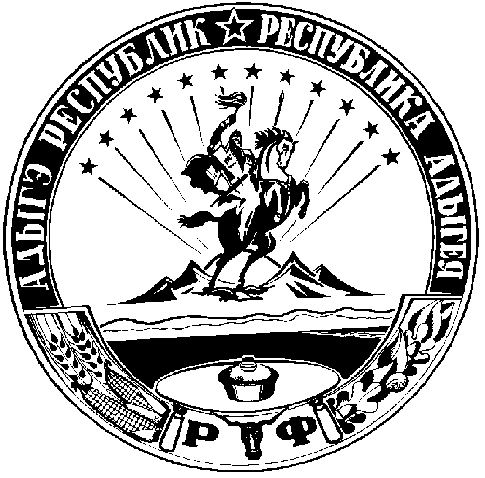 